Mir hat das Buch gefallen. 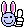 Besonders gefallen hat mir an dem Buch…Die Person/der Charakter der/des hat mich besonders berührt…Das Buch hat mich dazu angeregt……mich über das Thema X zu informieren/ein Gespräch zum Thema X zu suchen.Ich kann das Buch allen empfehlen, die…Mir hat das Buch nicht gefallen.		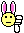 Teilweise ist es langweilig/langatmig geschrieben…Die einseitige Darstellung der Person/der Thematik „XY“ gefällt mit nicht.Unsympathisch ist mir, dass…